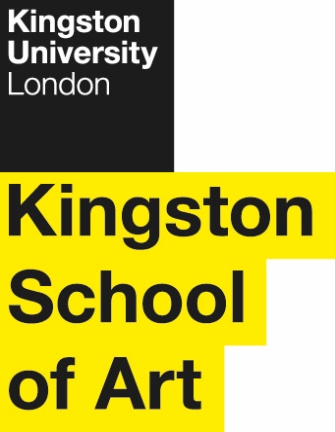 Programme SpecificationTitle of Course: 	MA Publishing Date Specification Produced: 	30th September 2012Date Specification Last Revised: 	May 2020








This Programme Specification is designed for prospective students, current students, academic staff and employers.  It provides a concise summary of the main features of the programme and the intended learning outcomes that a typical student might reasonably be expected to achieve and demonstrate if they take full advantage of the learning opportunities that are provided.  More detailed information on the teaching, learning and assessment methods, learning outcomes and content of each module can be found in the Course Handbook on Canvas and in individual Module Descriptors.SECTION 1:	GENERAL INFORMATIONSECTION 2: THE PROGRAMMEProgramme IntroductionThis is a course of full preparation for a career within the publishing sector and its allied fields. It is designed to equip students with the knowledge and skills both to engage critically with issues and debates in the world of publishing and to compete effectively for employment, both within the publishing industry and the wider spectrum of organisations and situations where opportunities to publish occur. Designed to satisfy the publishing industry’s increasing demand for employees with postgraduate qualifications in publishing, this programme has a strong international reputation, both within the academic discipline of Publishing Studies and the worldwide publishing industry. It combines academic excellence and intellectual rigour with the development and mastery of professional skills and an understanding of their practical application. Students critically explore and analyse the impact of developments within the industry which equips them to make appropriate decisions in the fast-changing publishing environment. The course requires students to carry out in-depth research and analysis to a high level on central issues in contemporary publishing, and to test out their ideas and understanding in a variety of settings and contexts. In the process, students are supported in their development of a detailed understanding of the publishing function, and its application and its practical application, both individually and collectively in both simulated and actual publishing environments.In particular, the course benefits from strong links with the publishing industry and the close involvement of industry professionals and those with related interests. The programme is enhanced by regular contributions by external speakers from the entire spectrum of possible publishing operations, from large corporations to small independents, from authors and agents to retailers and distributors, as well as sector-related and representational organisations. The course has an active Publishers’ Advisory Board, drawn from key members of the profession and related fields. The course also features the opportunity to work on live publishing projects. The development of a dissertation and practical project programme using members of the Publishers’ Advisory Board and other senior industry figures as supervisors has led to the creation of research projects that are relevant to the industry, add distinction to the students’ CVs, and promote student employability. The course also places emphasis on the publisher’s role in developing literacy and promoting reading for pleasure and the exploration of reading as a key life-skill, and this has both led to employment opportunities and highlighted the issue of appropriate ethical study  among the cohort.Taken as a full-field, the course includes the opportunity to undertake an industrial placement.  Extensive support is provided in enabling students to develop, enhance and appropriately present their relevant competencies and experience, and then reflect upon the resulting opportunity to experience, first hand, the practical applicability and outcomes of the course. Many such placements have led to jobs. The course team comprises academic staff actively involved in publishing, with wide experience of all aspects of the industry. They combine teaching with their own sector-specific research and professional work, enabling them to bring the practice and experience of contemporary publishing into the classroom. At the same time, the degree is enriched by guest lectures and workshops from professionals working in a range of publishing situations and related areas. Involvement in the diverse and international student body builds a network for students, and this cohort will be valuable as their careers progress.The course includes an integrated work placement or placements, which enables students to further develop their professional skills and enhance their employability. From the start of the course, students will begin to work to secure (a) placement(s) suitable for their course and career, supported and advised by the Careers and Employability Services team and the Professional Placement Module Leader. Workshops are provided on CV creation, interview techniques and placement searching, with drop-in sessions to provide additional support. In order to take the Professional Placement module, students need to have arranged a placement, approved by the Course Leader, by the end the preceding teaching block. Students undertake the placement either before the final module, or following the completion of the final module. During the placement students will be supervised (online) by a tutor who, if possible, will visit during the placement. Depending on the location of the placement, meetings might take place face-to-face or via video conferencing platforms. The placement module will make use of the Virtual Learning Environment (VLE) Canvas for communication and dissemination of information between students and staff as well as making online learning materials available. Students will be required to keep a critical diary of the tasks and duties undertaken during their placement, to provide a framework for a reflective essay and work placement report, which is submitted for assessment at the end of the placement. They will also assemble and collate samples of work and evidence of achievement produced during their placement which will also be submitted for assessment. Placement providers will be asked to appraise the students’ work and this feedback will be made available to the student. The placement module will be assessed on a pass/fail basis.This integrated placement(s) provides students with a valuable opportunity to apply and develop their knowledge and skills in a professional working environment, enabling them to deepen their knowledge of the industry, develop their self-confidence, and strengthen their CV. Students undertaking placement activities are in a stronger position to gain the skills and experience which are valued by employers. Aims of the ProgrammeTo equip students with the necessary skills to compete successfully for employment in the publishing industry and its allied fieldsTo develop professional publishing skills in resourcing and developing content, managing its relevant preparation and subsequent disseminationTo build team-working, effective communication and other skills required for an effective contribution to a publishing environmentTo create an informed and critical awareness of the forces and dynamics (social, cultural, political, economic and technological) shaping publishing todayTo enable students to develop an ethically informed and critical awareness of the roles and responsibilities of publishers in contemporary societyTo foster a creative and self-reflective approach to students’ own individual and collective practice as publishersThe 2-year programme with integrated placement(s) also provides students with an opportunity to enhance their professional skills, preparing them for higher levels of employment, further study and lifelong learningThe additional aims of the MA:To develop, to an advanced level, students ability to carry out independent academic and profession-based researchTo develop, to an advanced level, students’ ability to reflect critically on their own publishing practice through work-based learningAims of the half field:To introduce students to the publishing environment and to build their knowledge and understandingTo develop students’ understanding of how the publishing industry functions, and how decisions are made, so that students have both the skills to be employed in the publishing industry or to navigate effectively the sector in support of their own practice Aims of the minor field:To develop a sufficient level of knowledge and understanding about the publishing industry to support the students’ future plansIntended Learning OutcomesThe programme provides opportunities for students to develop and demonstrate knowledge and understanding, skills and other attributes in the areas that are listed in the table that follows. There is no benchmark statement relating specifically to Publishing and the Quality Assurance Agency has no published plans to produce one in the near future, but the course is designed to create the general QAA characteristics/outcomes of a professional practice masters course, notably:Graduates of professional/practice master’s degrees typically have:Subject specific attributesAn in-depth knowledge and understanding of their profession, informed by current practice, scholarship and research, including a critical awareness of current issues and developments in the subject and the professionThe ability to apply research to professional situations, both practical and theoreticalThe ability to use a range of techniques and research methods applicable to their professional activitiesGeneric attributes (including skills relevant to an employment-setting)Use initiative and take responsibilitySolve problems in creative and innovative waysMake decisions in challenging situationsContinue to learn independently and develop professionallyCommunicate effectively, with colleagues and a wider audience, in a variety of mediaThe design of the course has been informed by the Publishing benchmarks set by Skillset. The Kingston University MA Publishing programme has been awarded the Creative Skillset Tick, the industry mark of quality, following a rigorous assessment process by experts working in the Creative Industries. The Creative Skillset Tick is awarded to practice-based courses which best prepare students for a career in the industry.The awards made to students who complete the field or are awarded intermediate qualifications comply fully with the Framework for Higher Education Qualifications of UK Degree-Awarding Bodies (2014), and relate to the typical student. All the procedures associated with the course comply with the QAA Code of Practice for Higher Education.In addition to the programme learning outcomes identified overleaf, the programme of study defined in this programme specification will allow students to develop a range of Key Skills as follows:Entry RequirementsThe minimum entry qualifications for the programme are:A good honours degree (2:1 or above) or equivalent in any subjectEvidence of substantial and demonstrable professional commitment to publishingInternational students and other whose native language is not English must have an Academic IELTS score of 6.5 or equivalent with a minimum score of 7.5 in the written section of the test.The above will normally be regarded as appropriate admission requirements for the course, although non-standard entrants will always be considered for entry.All certificated and non-certificated learning will require verification. In the case of certificated learning, this will require the presentation of relevant certificates and/or confirmation from the award-giving body. In the case of non-certificated learning, verification will be established in the course of interview, or, where appropriate, through the submission of supporting documentation and evidence.Admissions proceduresThe MA Publishing Admissions Tutor will normally consider all applications in the first instance. All applicants who fulfil, or are likely to fulfil, the admissions requirements will be invited to an open day to meet the course teaching team. The decision regarding offers of places will be made by the Admissions Tutor and the Course Leader and the Admissions Tutor will receive administrative support from the Postgraduate Course Administrator.Programme StructureThis programme is offered in full-time, part-time and ‘with Professional Placement’ mode, and leads to the award of PgDip/MA in Publishing.  Intake is normally in September.E1.	Professional and Statutory Regulatory BodiesNoneE2.	Work-based learningFor a full field MA Publishing student a placement (minimum ten working days) is essential. Full support is provided by the university in preparing and submitting an application for a placement, including enhancement of interview and presentation skills, although it is the responsibility of individual students to source and secure such placements.  Reflective analysis of the experience allows students to consider their own personal experience of working in an applied setting, to focus on aspects of this experience that they can clearly relate to theoretical concepts and to evaluate the relationship between theory and practice.Work placement is an integral part of the 2-year programme and students will receive support from the award winning Careers and Employability Services team.While it is the responsibility of individual students to secure appropriate placements, the Careers and Employability Services team offers each student support at all stages of the application process, including writing CVs, completing application forms, participating in mock interviews, assessment centre activities and psychometric tests. Sourcing and applying for placement(s) gives students the opportunity to experience a competitive job application process.The experience of the work placement period enables students to apply their learning in the professional work environment, to reflect upon their own personal experience of working in an applied setting, to focus on aspects of this experience that they can clearly relate to their prior learning, and to evaluate the relationships between academic skills and employers’ expectations. Students will be assessed during and at the end of this period, through a portfolio of work, which will be marked as pass/fail. E3.	Outline Programme StructureThe MA Publishing degree consists of 180 credits, four modules of 30 credits each and a final dissertation or practical project of 60 credits. Students taking Publishing as a half field (with Creative Writing) take two 30 credit modules from Publishing (one must be ‘Create’ but the other they can choose) and two from Creative Writing. They can then choose whether to pursue a dissertation/practical project within Publishing or Creative Writing. Students taking Publishing as a minor field (with Creative Writing) take one module within Publishing (which must be ‘Create’) and then the balance of the modules, including the dissertation or practical project, from within Creative Writing. Students on the 2-year programme (with integrated placement) must complete all modules except the final ‘capstone project’ module, by the end of TB2, and then work in their placement(s) for a maximum of 12 months.  The student should confirm that their placement opportunity is available by the end of May, and the course team will confirm whether this is acceptable within two weeks. Students on placement(s) must complete a portfolio assessment which includes a reflection on how they have applied the skills they have developed during the previous year, within a professional working environment. All students will be provided with the University regulations. Full details of each module will be provided in module descriptors and student module guides.  Students exiting the programme with 60 credits are eligible for the award of PgCert in Publishing.Students exiting the programme with 120 credits are eligible for the award of PgDip in Publishing.Principles of Teaching Learning and Assessment This field has been based on the principles of curriculum design at Kingston University. Teaching and learning strategies and methods have been designed to introduce students to a range of skills, issues and debates in the publishing industry and are detailed in the learning outcomes of each module. In general, the course aims to:Foster a positive, student-centred learning environmentIncorporate the process and outcomes of relevant research, scholarship and professional practice within teachingTake an infusion approach to the development of critical thinking skills: critical thinking is made explicit within the curriculum; the nature and importance of critical thinking is persuasively communicated and assessment strategies make use of proven rubrics to measure critical thinking skillsDeliver an embedded approach to assessment that promotes learning; designing and delivering assignments primarily to support student learning, with the intention of developing students’ own skills in evaluating, judging and improving their performanceMake use of peer and self-assessment and feedback in simulated professional scenarios to deepen students learning and promote the development of professional skillsThis strategy is delivered through a variety of different learning and assessment structures, from lectures and seminars to practical workshops with a consistent determination to relate theory and industry practice to hands-on learning. For example, lectures introduce the principles of academic theory and the statistics that support industry understanding; practical workshops provide hands-on experience of producing work to industry standard, supported by formative feedback from module tutors. Later sessions allow students to build on the foundations of the earlier sessions and develop their own personal interests and strengths. Students are given formative feed forward on their practical and academic work at regular intervals so that they can improve their writing and understanding of the material in all modules. The development of academic skills is threaded throughout the course, and where students need additional support they are encouraged via tailored support and in particular the Academic Success Centre.Assessments are designed to allow students to demonstrate both the practical skills required by employers in the publishing industry and allied sectors and the critical engagement necessary to operate as an effective publisher in a fast-changing environment. Assessments are set at regular intervals throughout the year, carefully scheduled by academic staff to avoid dates clashing. In addition to the formative feedback given both in class and individually by appointment, the summative feedback is engaged and detailed. Useful additional ideas relating to the cohort’s management of a particular assignment, and likely to be of general value to the development of student employability, are circulated after the formative feedback has been delivered, via Canvas. At the end of the year, students are able to develop their own research and professional interests through a substantial project, supported by their personal supervisor. They can choose to do either a dissertation or a practical work-based project, which has to be delivered before the end of their course. Their supervisor assists them in the devising and development of an appropriate programme of research, in conjunction with the student’s personal tutor who has an overall understanding of all students’ strengths and interests.Support for Students and their LearningStudents are supported by:Students are supported by:A Module Leader for each moduleA Course Leader to help students understand the programme structurePersonal Tutors to provide academic and personal supportA placement tutor to give general advice on placementsTechnical support to advise students on IT and the use of softwareA designated Course AdministratorAn induction week at the beginning of each new academic sessionStaff Student Consultative CommitteeVLE/Canvas – a versatile online interactive intranet and learning environment accessible both on and off-siteLinkedIn Learning – an online platform offering self-paced software tutorialsA substantial Academic Success Centre that provides academic skills support for both UG and PG students Student support facilities that provide advice on issues such as finance, regulations, legal matters, accommodation, international student support etc.A Student Achievement Officer who provides pastoral supportSupport for students with disabilities  The Union of Kingston StudentsCareers and Employability Services team, who will provide support for students prior to undertaking work placement(s).Kingston Writing SchoolStaff are also particularly keen to encourage applications from mature students; perhaps those who have been out of the employment market for a while due to personal commitments, or those who wish to embark on a career change. Publishing is a sector that benefits strongly from a widened life experience, and as an industry is often remarked upon for not being ageist. Mature students have much to bring to the cohort they join and are highly valued and supported.Ensuring and Enhancing the Quality of the CourseThe University has several methods for evaluating and improving the quality and standards of its provision.  These include:The MA Publishing Publishers’ Advisory BoardExternal ExaminersBoards of Study with student representationAnnual Monitoring and EnhancementPeriodic review undertaken at subject levelStudent evaluation including MEQs (module evaluation questionnaires) and a postgraduate surveyModeration policiesFeedback from employersEncouragement of staff research and a staff sabbatical system to pursue industry-relevant analysis, and so ensure that course content and professional understanding are updated regularlyEmployability Statement With extensive consultation from the publishing industry and the active involvement of the course’s Publishers’ Advisory Board, this course was designed and continues to satisfy the requirements of the publishing industry and allied areas in which publishing skills are valuable. Students graduating from this course are therefore well placed to pursue careers in a range of publishing contexts, from traditional publishing houses and literary agencies to other organisations in which the publishing function may be needed. In particular, the course enables students to acquire and develop the skills base necessary for careers in:The international publishing industryOrganisations that have a publishing function (e.g. have a requirement to disseminate formal information e.g. schools, universities, charities, heritage organisations)Organisations involved with the promotion of literacyRelated professional and representative organisationsRelated industries such as public relations, corporate communications and advertisingAdvocacy and campaigningPublishing is well known for its opportunity for freelance careers and business start-ups (especially digital) and students will graduate with skills and knowledge which will equip them to pursue these options.Since the MA Publishing course was launched in 2006, the majority of graduates from the course have gone onto jobs in publishing. 
Students taking a half or minor field in Publishing, with a half or major field in Creative Writing, emerge with a strong understanding of the publishing industry, which promotes their ability to embark on the wider dissemination and promotion of their work, or the use of publishing skills in other areas. This has proved beneficial in a variety of contexts with former students using their experience of publishing in the furtherance of their writing careers, and also within other organisations such as charities, schools and retailing environments. Over the past ten years, the department has established a substantial international network of employer contacts including all the major publishing houses, many independent houses including charities who publish, literary agents, and relevant professional bodies such as The Society of Authors, Book Trust and The Reading Agency. There is also a growing body of Kingston alumni now working in senior positions within the publishing industry, who are eager to encourage and share their experiences and contacts, often coming to talk to the course, and who turn first to Kingston when seeking placement students and new employees. The emphasis on the acquisition and build-up of practical skills on the course, as set out in detail in above sections, provides graduates with a wide range of skills and knowledge required by employers. The 2-year integrated work placement programme is designed to provide students with enhanced opportunities for securing professional employment at the end of their degree, providing skills and experience that employers are looking for in their work force. These are supported by the Careers and Employability Services team, providing drop-in and scheduled events to support students in the preparation of CVs, applications, and preparation for interviews and assessment centres.Approved Variants from the Postgraduate RegulationsThere are no variants to the Postgraduate RegulationsOther sources of information that you may wish to consultCourse page on KU website:https://www.kingston.ac.uk/postgraduate/courses/publishing-ma/Screenskillshttps://www.screenskills.com/ Development of Programme Learning Outcomes in ModulesThis map identifies where the field/course learning outcomes are summatively assessed across the modules for this field/course.  It provides an aid to academic staff in understanding how individual modules contribute to the field/course aims, a means to help students monitor their own learning, personal and professional development as the field/course progresses and a checklist for quality assurance purposes.  Students will be provided with formative assessment opportunities throughout the course to practise and develop their proficiency in the range of assessment methods utilised.  Technical AnnexTitle:MA Publishing Awarding Institution:Kingston UniversityTeaching Institution:Kingston University Location:Penrhyn Road CampusProgramme Learning OutcomesProgramme Learning OutcomesProgramme Learning OutcomesProgramme Learning OutcomesProgramme Learning OutcomesProgramme Learning OutcomesKnowledge and UnderstandingOn completion of the course students will have knowledge and understanding of:Intellectual skills On completion of the course students will be able to:Subject Practical skills On completion of the course students will be able to:A1The nature of publishing: the key functions; role requirements; personal specificationsB1Formulate and test hypotheses relevant to publishing and its wider relevance as a function and process within societyC1Isolate the importance of, and develop, effective relationships, interact and network with confidence with professionals within the publishing sector and beyondA2The structures and processes of the publishing industry within the relevant sector, economic and societal contexts B2Identify, select and resource relevant primary and secondary sources of information; critically analyse and appraise the information secured C2Research, plan and manage a publishing function from initial concept to delivery, to a professional standard of finished product or serviceA3The relevant stake-holders within the publishing industry: content providers; publishers; retailers; service suppliers and end users/customers, both consumer and business-to-businessB3Explore, research, critically analyse, effectively present and report on complex issues in order to isolate significant developments and promote effective decision-making C3Research and appropriately prepare relevant documentation for the dissemination of associated information to stakeholders within the relevant sector A4The wider applicability of the publishing function and associated business models; a critical awareness of wider challenges and opportunities B4Demonstrate the ability to be effective independent, autonomous and reflective learnersC4Research and deliver approximate costings for publishing projects, based on an understanding of profit and loss within the sector, desirable margin, future strategies, all within an appropriate context B5[MA Additional learning outcome] Identify a topic worthy of sustained research, carrying out research and completing a dissertation to an advanced academic and professional standardC5[MA Additional learning outcome] Apply the significant critical and organisational skills necessary for devising and managing a substantial piece of critical writingB6[MA Additional learning outcome] Identify and develop a practical project within a publishing context to an advanced and professional standardC6[MA Additional learning outcome] Organise and undertake a substantial work placement in the publishing industry and allied fields, and reflect on the experience in a purposeful and meaningful wayC7Demonstrate professional skills (including self-presentation, communication, interpersonal/teamwork, research and information literacy, numeracy, time-management and project-planning, management and leadership skills, and ethical practice).Key SkillsKey SkillsKey SkillsKey SkillsKey SkillsKey SkillsKey SkillsSelf-Awareness SkillsCommunication SkillsInterpersonal SkillsResearch and information Literacy SkillsNumeracy SkillsManagement & Leadership SkillsCreativity and Problem Solving SkillsTake responsibility for  own learning and plan for and record own personal developmentExpress ideas clearly and unambiguously in writing and the spoken workWork well  with others in a group or teamSearch for and select relevant sources of informationCollect data from primary and secondary sources and use appropriate methods to manipulate and analyse this dataDetermine the scope of a task (or project)Apply scientific and other knowledge to analyse and evaluate information and data and to find solutions to problemsRecognise own academic strengths and weaknesses, reflect on performance and progress and respond to feedbackPresent, challenge and defend  ideas and results effectively orally and in writingWork flexibly and respond to changeCritically evaluate information and use it appropriatelyPresent and record data in appropriate formatsIdentify resources needed to undertake the task (or project) and to schedule and manage the resourcesWork with complex ideas and justify judgements made through effective use of evidenceOrganise self effectively, agreeing and setting realistic targets, accessing support where appropriate and managing time to achieve targetsActively listen and respond appropriately to ideas of othersDiscuss and debate with others and make concession to reach agreementApply the ethical and legal requirements in both the access and use of informationInterpret and evaluate data to inform and justify argumentsEvidence ability to successfully complete and evaluate a task (or project), revising the plan where necessaryWork effectively with limited supervision in unfamiliar contextsGive, accept and respond to constructive feedbackAccurately cite and reference information sourcesBe aware of issues of selection, accuracy and uncertainty in the collection and analysis of dataMotivate and direct others to enable an effective contribution from all participantsShow sensitivity and respect for diverse values and beliefsUse software and IT technology as appropriateLevel 7 Level 7 Level 7 Level 7 Level 7 Compulsory modulesModule codeCredit ValueLevel Teaching BlockCreate PU7001*307Year longDo PU7004307Year longTwo of the followingMake PU7002307Year longSharePU7003307Year longWriters WorkshopCW7001307TB1Either [MA only] DissertationPU7005607Feb to SeptOr [MA only] Practical ProjectPU7006607Feb to SeptOption modulesOption modulesOption modulesOption modulesOption modulesProfessional PlacementHU71001207TB3 (Yr 1) TB1&TB2 (Yr 2)Level 7Level 7Level 7Level 7Level 7Level 7Level 7Module CodePU7001PU7002PU7003PU7004PU7005PU7006HU7100Programme Learning OutcomesKnowledge & UnderstandingA1SSSSSSProgramme Learning OutcomesKnowledge & UnderstandingA2SSSSSSProgramme Learning OutcomesKnowledge & UnderstandingA3SSSSSSProgramme Learning OutcomesKnowledge & UnderstandingA4SSSSSSProgramme Learning OutcomesIntellectual SkillsB1SSSSSSProgramme Learning OutcomesIntellectual SkillsB2SSSSSProgramme Learning OutcomesIntellectual SkillsB3SSSSSProgramme Learning OutcomesIntellectual SkillsB4SSSSSSProgramme Learning OutcomesIntellectual SkillsB5SProgramme Learning OutcomesIntellectual SkillsB6SProgramme Learning OutcomesPractical SkillsC1SSSSSProgramme Learning OutcomesPractical SkillsC2SSSSProgramme Learning OutcomesPractical SkillsC3SSSSProgramme Learning OutcomesPractical SkillsC4SSSSProgramme Learning OutcomesPractical SkillsC5SProgramme Learning OutcomesPractical SkillsC6SProgramme Learning OutcomesPractical SkillsC7SFinal Award(s):MA Publishing Intermediate Award(s):PG Cert; PgDipMinimum period of registration:1 year full-time, 2 years full-time (with Professional Placement); 2 years part-timeMaximum period of registration:2 years full-time, 3 years full-time (with Professional Placement); 4 years part-timeFHEQ Level for the Final Award:Masters QAA Subject Benchmark:n/aModes of Delivery:Full time, part time and ‘with Professional Placement’Language of Delivery:EnglishFaculty:Kingston School of ArtSchool:Creative and Cultural IndustriesDepartment:Journalism, Publishing and MediaCourse/ Route Code:PFPUB1PUB01PFPUB1PUB99PPPUB1PUB01